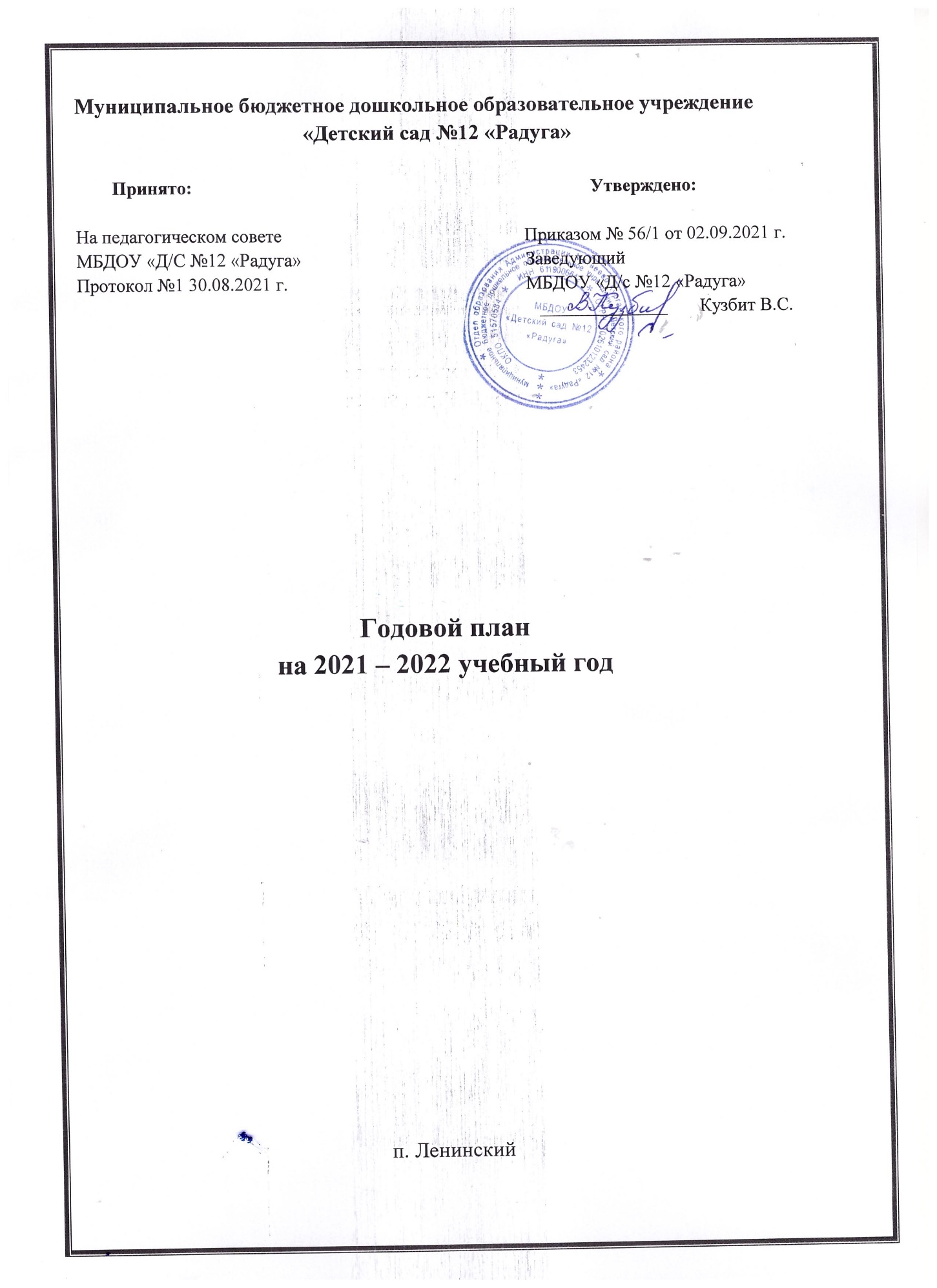 СОДЕРЖАНИЕI. ВВЕДЕНИЕИнформационная справка1. Полное наименование: Муниципальное бюджетное дошкольное образовательное учреждение «Детский сад №12 «Радуга».2. Год открытия – 1959 год.3. Место нахождения (юридический и фактический адрес), место хранения документов:  346980, Ростовская область, Матвеево-Курганский район,     пос. Ленинский, ул. Центральная, 45.4. Телефон: 8 (8641)3-36-335. № лицензии: № 00008116. Дата выдачи лицензии: 18.07.2013 г.7. Срок действия лицензии: бессрочная8. Информационный сайт: http://raduga12.m-kurgan.ru9. Электронный адрес: mk_raduga_12@mail.ru10. Заведующий МБДОУ: Кузбит Вера Станиславовна, образование высшее, педагогический стаж – 37 лет, в должности 22 года.В детском саду функционирует одна разновозрастная группа «Теремок» в возрасте от 2 до 7 с количеством детей – 14 человек.Сведения о педагогических кадрах:      .    Заведующий-1Воспитатель - 2Музыкальный руководитель – 1(совместительство)Всего: 3По образованию: Высшее педагогическое – 2 (67%)Среднее специальное – 1 (33%)По стажу:До 5 лет – 0От 5 до 10 лет – 1 (33%)От 10 до 15 лет – 1 (33%)От 15 до 20 лет – 0От 20 и более – 1 (33%)По возрасту:До 25 лет – 0От 25 лет до 35 лет – 0От 35 до 45 лет – 1 (33%)От 45 до 55 лет – 1 (33%)Свыше 55 – 1 (34%)По категориям:Высшая квалификационная категория – 0I квалификационная категория – 1СЗД – 2По национальности:Русские – 3 педагога (100%)II. АНАЛИЗ РЕЗУЛЬТАТОВ ДЕЯТЕЛЬНОСТИ ДЕТСКОГО САДА ЗА 2020-2021 УЧЕБНЫЙ ГОДОбразовательный процесс, реализуемый педагогическим коллективом МБДОУ № 12 «Радуга», направлен на формирование общей культуры детей, развитие физических, интеллектуальных и личностных качеств, формирование предпосылок учебной деятельности, обеспечивающих социальную успешность, сохранение и укрепление здоровья детей дошкольного возраста.Основная цель развития ДОУ в 2020 – 2021 учебном году: построение работы ДОУ в соответствии с ФГОС, создание благоприятных условий для полноценного проживания ребенком дошкольного детства, формирование основ базовой культуры личности, всестороннее развитие психических и физических качеств в соответствии с возрастными и индивидуальными особенностями, подготовка ребенка к жизни в современном мире, совершенствование работы ДОУ в соответствии с ФГОС, направленное на всестороннее развитие личности ребенка с учетом его возрастных и индивидуальных особенностей.Перед коллективом были поставлены задачи:1. Продолжать работу по созданию условий для сохранения и укрепления здоровья воспитанников, формировать у детей представления о здоровом образе жизни и основах безопасности жизнедеятельности. 2. Продолжать совершенствовать познавательно-речевое развитие у дошкольников в процессе организованной образовательной деятельности и через взаимодействие с семьями воспитанников.3. Создать условия в ДОУ для организации деятельности по экологическому воспитанию дошкольников в контексте ФГОС дошкольного образования. Формировать экологическую культуру дошкольников, развивать любознательность и бережное отношения к окружающему миру.В течение всего учебного года в детском саду велась планомерная систематическая работа, способствующая реализации вышеуказанных задач. 2. Обеспечение здоровья и здорового образа жизни.Одной из приоритетных задач работы ДОУ является сохранение и укрепление здоровья воспитанников. Для решения этой задачи мы использовали различные средства физического воспитания в комплексе: рациональный режим дня, питание, закаливание, двигательная активность (утренняя гимнастика, физические упражнения, спортивные занятия, развлечения). Совершенствовалась оздоровительная направленность образовательного процесса: Учитывались гигиенические требования к максимальной нагрузке детей; Учитывались индивидуальные особенности детей при проведении занятий и режимных моментов;  В группе воспитатели соблюдали оптимальный двигательный и температурный режим. 	С уверенностью можно сказать, что в ДОУ созданы все условия для физического воспитания в организованной и свободной деятельности воспитанников. 	Согласно расписанию НОД в возрастной группе проводится ежедневно утренняя гимнастика, три раза в неделю - занятия по физической культуре.     В группе создан уголок двигательной активности. 	Для успешного решения поставленной задачи по приобщению детей к основам здорового образа жизни и укреплению здоровья детей проводится следующая работа:1. Регулярно проводится утренняя и бодрящая гимнастика после сна, а также закаливающие процедуры. 2. Организована система познавательных бесед о здоровье, спорте, ЗОЖ.3. Большое внимание уделяется профилактике плоскостопия: проводятся специальные упражнения с использованием массажных ковриков, ребристых дорожек, босохождение. 4. Педагоги постоянно взаимодействуют с родителями по вопросам оздоровления детей с помощью наглядной агитации, индивидуальных бесед, проведения родительских собраний. Привлекают родителей к участию в совместных с детьми спортивно-оздоровительных мероприятиях.Физическое воспитание, которому дошкольное учреждение уделяет значительное внимание, направленно на охрану жизни и укрепление здоровья детей. Решение задач физического воспитания способствует созданию оптимальных условий для физического, психологического здоровья и гармоничного развития детей.Охрана и укрепление здоровья детей, формирование привычки к здоровому образу жизни были и остаются первостепенной задачей детского сада. В связи с этим наше дошкольное учреждение организовало разностороннюю деятельность, направленную на сохранение здоровья детей, реализовало комплекс воспитательно - образовательных и лечебно-профилактических мероприятий по разным возрастам.- Лечебно-профилактическая работа в ДОУ.- Создание представлений о ЗОЖ.  Развитие представлений о строении собственного тела, назначении органов.- Формирование представлений о том, что вредно, что полезно. Физическое воспитание детей, совершенствование их двигательных умений и навыков осуществляется на занятиях и прогулках с учётом возраста, индивидуальных физических показателей каждого ребёнка, что обеспечивает сохранение и укрепление здоровья детей, их физическое развитие. В течение года регулярно проводились «Дни здоровья», «Неделя здоровья». В эти дни особое внимание уделялось играм детей, увеличению пребывания детей на свежем воздухе, досугам и развлечениям с положительной, радостной атмосферой в группе.В режим дня были включены: пальчиковая гимнастика, способствующая развитию мелкой моторики и тактильных ощущений, гимнастика для глаз, физкультминутки на занятиях, динамические паузы, гимнастика после сна, точечный массаж.Профилактическая работа в детском саду проводилась с применением комплекса закаливающих мероприятий: облегченная одежда (при соответствующей температуре), одежда детей соответствующая сезону, мытье рук прохладной водой по локоть, проветривание группы, кварцевание спальной комнаты, влажная уборка. В меню добавляли соки, фрукты. Также систематически проводились осмотры детей, мониторинг физической подготовленности детей на начало и конец учебного года. Также для реализации данной годовой задачи проведены консультации для педагогов и родителей, которые были представлены в уголке для родителей.Но многое осталось не реализованным из-за отсутствия инструктора по физической культуре.Большое внимание было уделено работе с детьми младшего дошкольного возраста, в частности, проблемам адаптации детей в детском саду, созданию наиболее благоприятной обстановки для самых маленьких воспитанников с целью сохранения и укрепления здоровья детей. Работа проводилась с родителями с целью привлечения их к решению поставленной задачи. Проводились индивидуальные беседы с родителями, с целью выявления условий организации домашнего режима и питания, давались рекомендации. Предоставляется возможность кратковременного пребывания детей в период адаптации. Работа по адаптации воспитанников строится на следующих принципах:Неполное пребывание ребенка в начальный период (2-3 часа, возможность пребывания с мамой);Гибкий режим пребывания ребенка в детском саду (свободное время прихода, ухода);Сохранение привычек малыша в первые 2-3 недели и последующая мягкая их коррекция;Ежедневный контроль за состоянием здоровья, эмоциональным состоянием, аппетитом, сном ребенка.	Анализ выполнения данной задачи показал, что большинство воспитанников успешно адаптировались к новым условиям. Пропуск дней по болезни одним ребенком:В 2020-2021 учебном году увеличилось количество пропущенных дней по болезни, так как группа пополнилась вновь прибывшими детьми младшей подгруппы. Вывод: несмотря на всю проводимую работу по закаливанию детей, заболеваемость в дошкольном учреждении продолжает оставаться высокой. Необходимо продолжать работу по физическому развитию и укреплению здоровья детей, работу с родителями по формированию у детей навыков здорового образа жизни, укрепления здоровья детей и снижения заболеваемости.2.1. Результаты выполнения образовательной программы ДОУ по направлениям:Педагогический коллектив работает по основной образовательной программе дошкольного образования «Радуга» под ред. Т.Н. Дороновой.Программа спроектирована с учётом примерной основной образовательной программы дошкольного образования, которая одобрена решением федерального учебно-методического объединения по общему образованию (протокол от 20.05.2015г. № 2/15). Данная программа определяет цель, задачи, планируемые результаты, содержание и организацию образовательного процесса на ступени дошкольного образования. Кроме того, учтены концептуальные положения используемой в ДОУ примерной основной общеобразовательной программы дошкольного образования «Радуга» под ред. Т.Н. Дороновой. Педагоги используют парциальные программы:Программы экологического образования С.Н. Николаевой «Юный эколог».«Оздоровительная гимнастика для детей», авт. Л.И. Пензулаева.Программа обеспечивает целостность образовательной работы и содействует эффективному решению проблемы преемственности при постепенном переходе из одной возрастной подгруппы в другую. Содержание программы способствует развитию интегративных качеств личности ребёнка дошкольного возраста по основным направлениям:физическое развитие;познавательное развитие;речевое развитие;социально-коммуникативное развитие;художественное-эстетическое развитие.Образовательная деятельность дошкольного учреждения осуществляется по учебному плану и согласно календарно-тематическому планированию ДОУ.Сводная таблица по усвоению программного материалаПоказатели представлены в %Вся работа дошкольного учреждения велась согласно годовому плану. Для реализации задач годового плана использовались разные формы работы.Все проведённые педагогические советы освещали направления воспитания и обучения детей в детском саду в условиях ФГОС ДО.   2.2. Анализ результатов повышения профессионального мастерства педагоговПедагогический коллектив включён в активную творческую работу, стабилен, объединён едиными целями и задачами, имеет благоприятный психологический климат.Прошли курсы повышения квалификации2.3. Анализ системы взаимодействия с родителями воспитанников.Работа с родителями в МБДОУ строилась в соответствии с законом «Об образовании в РФ» по основным направлениям (физическом, познавательном, речевом, социально-коммуникативном, художественно-эстетическом) развития личности ребёнка.Основные формы взаимодействия с семьями воспитанниковВ 2020-2021 учебном году работе с семьёй уделялось достаточно внимания. В онлайн формате проведены: День Матери, новогодние представления для детей, праздник ко Дню Матери 8 Марта; осенние и весенние развлечения, спортивные досуги и т.д.В детском саду также были организованы тематические выставки, которые регулярно проводились.Воспитатели обновляли групповые стенды с наглядной пропагандой для родителей. В течение года постоянно оформлялась выставка детских рисунков и поделок. Было проведено одно общее родительское собрание (в начале учебного года) и родительские собрания в группе по плану воспитателей. Не менее важным направлением родительские собрания в группе по плану воспитателей. Не менее важным направлением в работе дошкольного учреждения было сотрудничество детского сада с семьёй по вопросам приобщения семей к здоровому образу жизни. На родительских собраниях раскрывались вопросы физического развития и здоровья детей, особенно подробно закаливание детского организма. Воспитатели подчёркивали возможность развития самостоятельной двигательной деятельности детей в условиях детского сада и дома. Были даны рекомендации по организации по вопросам физического развития, ЗОЖ.Положительно то, что позиция родителей к процессу обучения изменилась к лучшему. О чём свидетельствует их степень активности участия в жизнедеятельности ДОУ. Родители воспитанников с удовольствием откликались на все мероприятия ДОУ.Их творчество и индивидуальность были наглядно продемонстрированы в районных и внутрисадовских конкурсах: «Золотая осень», «Новогодняя игрушка своими руками», «Подарок любимой маме», «Первоцветы».Результаты анкетирования показали, что 86% родителей удовлетворены работой детского сада и воспитанием своих детей. Существенно то, что большинство родителей объективно оценивают степень своего участия в образовательном процессе и выражают желание активно сотрудничать с детским садом.Вывод: совместная работа с родителями укрепила сотрудничество детского сада и семьи, а также помогла добиться положительных результатов в развитии каждого ребёнка. Необходимо продолжать совершенствовать социальное партнёрство семьи и детского сада, используя разные современные формы работы.2.4. Анализ итогов административно-хозяйственной работыУсловия для всестороннего развития детей постоянно улучшаются, а материально – техническая база МБДОУ регулярно укрепляется.В текущем учебном году была выполнена по плану следующая работа:-произведена побелка здания и покраска оборудования на участке ДОУ;-сделан запасной выход;В следующем учебном году необходимо: -замена окон и входных дверей в детском саду и на пищеблоке;-продолжать замену канализационных труд;-регулярно пополнять группу дидактическим материалом, пособиями, разнообразными игрушками в соответствии с педагогическими требованиями образовательной программы ФГОС ДО и санитарными нормами.Вывод: анализ педагогической деятельности показал, то педагогический коллектив успешно осуществляет задачи, поставленные на учебный год; в ДОУ сложилась система работы с родителями воспитанников, родители принимают активное участие в жизни детского сада.Все мероприятия были проведены на оптимальном уровне, педагоги работали в соответствии с ФГОС ДО. Будет продолжена работа по сохранению и укреплению физического и психического здоровья детей. Подводя итог проделанной работе, учитывая результаты итоговых проверок, тематического и оперативного контроля, результатов проведённого самоанализа, оценок уровня усвоения комплексных программ воспитанниками ДОУ, коллектив ставит перед собой следующие задачи:III. ПОСТАНОВКА ЦЕЛИ И ЗАДАЧ НА НОВЫЙ УЧЕБНЫЙ ГОДЦель: создание благоприятных условий при взаимодействии всех участников образовательного процесса – педагогов, родителей, детей – для полноценного проживания ребёнком дошкольного детства и его подготовка к жизни в современном обществе.Задачи: 1. Внедрить Рабочую программу воспитания как инструмент реализации воспитательных задач.2. Совершенствовать работу по нравственно - патриотическому воспитанию детей через приобщение к истории и культуре родного края.4. Развивать ответственные и взаимозависимые отношения с семьями воспитанников, обеспечивающие развитие личности ребенка в процессе реализации традиционных и инновационных форм сотрудничества.IV. РАБОТА С КАДРАМИ4.1. Повышение теоретического уровня и деловой квалификации4.2. Самообразование педагогов                                     4.3. Темы самообразования4.4. Семинары-практикумы, мастер-классы4.5. Производственные собрания4.6. Совещание при заведующемV. ОРГАНИЗАЦИОННО-ПЕДАГОГИЧЕСКАЯ РАБОТА5.1. Педагогические советы.5.2. План мероприятий по предупреждению детского дорожно-транспортного травматизма на 2021 -2022 учебный годРабота с родителями (законными представителями)5.4. План мероприятий по пожарной безопасности в МБДОУ д/с №12 на 2021-2022 учебный годVI. КОНТРОЛЬ И РУКОВОДСТВО6.1. Тематический контроль6.2. Перспективный план контроляОрганизационная работаVII. ВЗАИМОДЕЙСТВИЕ С СЕМЬЁЙVIII. АДМИНИСТРАТИВНО-ХОЗЯЙСТВЕННАЯ РАБОТАОбщие собрания трудового коллективаIX. РЕЖИМ ДНЯ В ДОУХолодный режим (с 1 сентября по 31 мая)Тёплый период года (с 1 июня по 31 августа)X. ПРИЛОЖЕНИЯ К ГОДОВОМУ ПЛАНУ10.1. План праздников и развлечений.Мероприятия, праздники и музыкальные развлечения I.ВВЕДЕНИЕ II.АНАЛИЗ РЕЗУЛЬТАТОВ ДЕЯТЕЛЬНОСТИ ДЕТСКОГО САДА ЗА 2021-2022 УЧЕБНЫЙ ГОД2.1.Результаты выполнения образовательной программы ДОУ по направления.2.2.Анализ результатов повышение профессионального мастерства педагогов.2.3.Анализ системы взаимодействия с родителями воспитанников.2.4Анализ итогов административно-хозяйственной работы.III. ПОСТАНОВКА ЦЕЛИ И ЗАДАЧ НА НОВЫЙ УЧЕБНЫЙ ГОДIV. РАБОТА С КАДРАМИ4.1. Повышение теоретического уровня и деловой квалификации.4.2. Самообразование педагогов.4.3Темы самообразования.4.4.Семинары. Семинары-практикумы. Мастер-классы.4.5.Производственные собрания.4.6.Совещания при заведующем. V. ОРГАНИЗАЦИОННО-ПЕДАГОГИЧЕСКАЯ РАБОТА5.1. Педагогические советы.5.2. План работы по профилактике детского травматизма.5.3. План по пожарной безопасности.5.4. План антитеррористической безопасности.5.5План мероприятий по безопасности в МБДОУ д/с №12 на 2021-2022 учебный годVI.КОНТРОЛЬ И РУКОВОДСТВО6.1. Тематический контроль.6.2. Перспективный план контроля.VII. ВЗАИМОДЕЙСТВИЕ С СЕМЬЁЙVIII. АДМИНИСТРАТИВНО-ХОЗЯЙСТВЕННАЯ ДЕЯТЕЛЬНОСТЬIX. РЕЖИМ ДНЯ В ДОУX.ПРИЛОЖЕНИЯ К ГОДОВОМУ ПЛАНУ10.1.План праздников и развлечений.ГодВсего детейПропущено дней по болезниПропущено дней поболезни на1  ребенка2020-2021207349УровеньФиз. развитиеФиз. развитиеСоц. Коммуникативное развитиеСоц. Коммуникативное развитиеПознавательное развитиеПознавательное развитиеРечевое развитиеРечевое развитиеХуд. – эстет развитиеХуд. – эстет развитиеУровеньсмсмсмсмсмВысокий57,55773135050Средний68387432792272506245Низкий324,5261121515385№НаименованиеНаименование2018-2019 уч.г2018-2019 уч.г2019-2020 уч.г2019-2020 уч.г2020-2021 уч.г2020-2021 уч.г№НаименованиеНаименованиеН.гК.гН.гК.гН.гК.г1.Количество кадровКоличество кадров333333Уровень образования педагогических кадровУровень образования педагогических кадровУровень образования педагогических кадровУровень образования педагогических кадровУровень образования педагогических кадровУровень образования педагогических кадровУровень образования педагогических кадровУровень образования педагогических кадровУровень образования педагогических кадров2018-2019 уч.г2018-2019 уч.г2019-2020 уч.г2019-2020 уч.г2020-2021 уч.г2020-2021 уч.г2.Высшее образованиеВысшее образование001 – 35%1 – 35%2 – 75%2 – 75%3.Обучаются в ВузахОбучаются в Вузах0000004.Среднее профессиональноеСреднее профессиональное2 – 75%2 – 75%2 – 75%2 – 75%1 – 35%1 – 35%5.Проходят профессиональную переподготовку на базе высшего образованияПроходят профессиональную переподготовку на базе высшего образования000022Имеют квалификационные категорииИмеют квалификационные категорииИмеют квалификационные категорииИмеют квалификационные категорииИмеют квалификационные категорииИмеют квалификационные категорииИмеют квалификационные категорииИмеют квалификационные категорииИмеют квалификационные категории2018-2019 уч.г2018-2019 уч.г2019-2020 уч.г2019-2020 уч.г2020-2021 уч.г2020-2021 уч.г6.6.Высшая квалификационная категория------7.7.Первая квалификационная категория1 – 33%1 – 33%1 – 33%1 – 33%1 – 33%1 – 33%8.8.Вторая квалификационная категория------9.9.СЗД1 – 33%1 – 33%1 – 33%1 – 33%1 – 33%1 – 33%Курсовая подготовкаКурсовая подготовкаКурсовая подготовкаКурсовая подготовкаКурсовая подготовкаКурсовая подготовкаКурсовая подготовкаКурсовая подготовкаКурсовая подготовка2018-2019 уч.г2018-2019 уч.г2019-2020 уч.г2019-2020 уч.г2020-2021 уч.г2020-2021 уч.г10.10.В течение учебного года прошли2 2 223311.11.Всего имеют12.12.Не имеют13.13.Обучение в Вузах, окончание ВузовСтаж работыСтаж работыСтаж работыСтаж работыСтаж работыСтаж работыСтаж работыСтаж работыСтаж работы2018-2019 уч.г2018-2019 уч.г2019-2020 уч.г2019-2020 уч.г2020-2021 уч.г2020-2021 уч.г14.14.До 5 лет000000От 5 до 10 лет001111От 10 до 15 лет111111От 15 и выше221111Возрастной составВозрастной составВозрастной составВозрастной составВозрастной составВозрастной составВозрастной составВозрастной составВозрастной состав2018-2019 уч.г2018-2019 уч.г2019-2020 уч.г2019-2020 уч.г2020-2021 уч.г2020-2021 уч.г15.15.До 25 лет------От 25 до 35 лет------От 35 до 45 лет--1111От 45 до 55 лет331111От 55 и выше--1111№Фамилия Имя ОтчествоЗанимаемая должностьКурсовая подготовка и тема1.Бойко Валентина АнатольевнаВоспитатель/музыкальный руководительООО «Столичный учебный центр»   по программе повышения квалификации «Музыка: Составление программ развития детей дошкольного возраста в соответствии с ФГОС ДО» - 72 часа г. Москва 2.Кузбит Вера СтаниславовнаЗаведующийВ Центре повышения квалификации Таганрогского института им. А.П. Чехова (филиал) ФГБОУ ВО «РГЭУ (РИНХ)» по программе «STEAM-образование детей дошкольного возраста в условиях реализации ФГОС» - 72 часа.3.Чекмарёва Любовь НиколаевнаВоспитательВ ГБОУ ДПО РО «Ростовский институт повышения квалификации и профессиональной переподготовки работников образования» по теме: «Реализация содержания дошкольного образования в условиях реализации ФГОС ДО» - 72 часа.Форма взаимодействияЦельВиды взаимодействияВзаимопознаниеРазностороннее знакомство педагогов с семьямиВстречиСобранияАнкетированиеМастер-классыВзаимообщениеОбмен информацией о психологических и индивидуальных особенностях детейИндивидуальные и групповые консультацииРодительские собранияОформление информационных стендовОрганизация выставок детского творчестваПриглашение родителей на детские праздникиРазмещение информации на сайтеНепрерывное образование взрослыхПросвещение родителей по вопросам развития ребёнка, обучение способам взаимодействия с детьмиНаглядная информацияСеминарыПрактикумыСовместная деятельностьУкрепление социальных связейПривлечение к конкурсамПривлечение к участию в праздникахПривлечение к участию в детской исследовательской и проектной деятельности№ п/пМероприятияСрокиОтветственный1.Обучение на курсах повышения квалификации.В течение учебного года.ЗаведующийПедагоги2.Участие в работе РМО, семинаров, конференций, в работе творческих и проблемных групп, в выставках, конкурсах, смотрах.В течение годаЗаведующийПедагоги3.Участие в проведении открытых мероприятий, педсоветов, метод. часов, семинаров, практикумов, совещаний при заведующем, творческих отчётов, взаимопосещений, тематических недель и дней.По плануЗаведующийПедагоги4.Изучение и обсуждение новинок методической литературы, периодической печати, журналов «Дошкольная педагогика», «Справочник старшего воспитателя», «Музыкальный руководитель».В течение годаЗаведующийПедагоги5.Самообразование педагогов по индивидуальным маршрутам по вопросам образования, воспитания, оздоровления детей. Подготовка педагогами отчётов и докладов о накопленном материале за год.В течение годаПедагоги6.Диагностика образовательной и воспитательной деятельности, подбор инструментария, корректировка образовательных областей.В течение годаПедагоги7.Разработка и корректировка календарно – тематического планирования работы с учётом ФГОС ДО.В течение годаПедагоги№ п/пМероприятияСрокиОтветственный1.Педагогическая диагностика и всесторонний анализ деятельности педагога.Выявление желания педагога работать над той или иной проблемой: индивидуальные беседы, анкетированиеИюльЗаведующий2.Составление педагогами планов по самообразованию.Консультирование и методические рекомендации по разработке темы:в определении содержания работы по самообразованию;в выборе вопросов для самостоятельного углублённого изучения;в составлении плана в зависимости от уровня профессионализма педагогаАвгустПедагоги3.Теоретическое изучение проблемыСентябрь-октябрьПедагоги4.Практическая деятельность (применение знаний, навыков и умений на практике: изготовление пособий и атрибутов, организация и проведение практической работы с детьми)Октябрь-майПедагоги5.Подведение итогов самообразования. Оценка и самооценка.МайПедагоги№ п/пФ.И.О. педагогаТемы самообразования педагогов1.Бойко В.А.«Элементарное музицирование. Музыка,речь, движение» Практикум «Обучение приемам игры нахохломских ложках»2.Бойко В.А.«Пальчиковые игры – основа развитияречи и мелкой моторики у детей»3.Чекмарёва Л.Н.«Расширение словарного запаса у детей 4-5 лет с помощью игр и упражнений»Форма
проведенияТемаСрокОтветственныеСеминар-
практикумСоздание условий для единогоздоровьесберегающего пространства вДОУноябрьБойко В.А.Семинар-
практикум«Современные технологии как инструмент управления качеством образования»февральКузбит В.С.Мастер-класс Круглый стол «Находками делюсь сколлегами» (по темамсамообразования)апрельЧекмарёва Л.Н.№ п/пСодержаниеСрокОтветственный1.План:1) Итоги летне-оздоровительной кампании.2) Ознакомление и утверждение графика работы. Правил внутреннего распорядка.3) Сведения о кадрах, количестве детей.4) Утверждение плана организационно-технических мероприятий по улучшению условий и охраны труда на 2021-2022 уч.г.5) Утверждение плана и графика проведения текущих инструктажей.АвгустЗаведующий2.План:1) Анализ заболеваемости за полугодие.2) Выполнение плана мероприятий по предупреждению травматизма.3) Итоги работы за полугодие.ДекабрьЗаведующий3.План:1) Анализ заболеваемости детей и сотрудников.2)Анализ выполнения плана организационно-технических мероприятий по улучшению условий и охраны труда.МартЗаведующий4.План:1) Итоги работы за год.2) Переход на летний режим работы.3) Инструктаж по охране труда.4) Утверждение графика работы персонала.МайЗаведующий№ п/пСодержание работыСрокиОтветственный1.Ознакомление с документами, приказами вышестоящих органов.РегулярноЗаведующий2.Обсуждение и утверждение, анализ организации проведения утренников, тематических недель, дней, тв. отчётов.ЕжемесячноЗаведующийПедагоги3.Отчёты по мониторингу, по работе за межаттестационный период, самообразованию.ОктябрьМайИтоги педсоветовПедагоги4.Обсуждение результатов смотров, конкурсов, фестивалей, выставок.По мере проведенияЗаведующийПедагоги5.Обзор методической литературы.ЕжемесячноЗаведующийПедагоги6.Проведение инструктажей по ТБ ОТ.ЕжеквартальноЗаведующий7.Обсуждение итогов и проведения аттестации, курсов повышения квалификации педагогами.ЯнварьАпрельЗаведующий8.Анализ контроля за воспитательно-образовательной работой в д/с.МайЗаведующий9.Обсуждение результатов работы с родителями: адаптация, анкетирование, работа ПС и родительского комитета.НоябрьАпрельМайЗаведующийПедагоги1.1. Педагогические советы1.1. Педагогические советы1.1. Педагогические советы1.1. Педагогические советы№п/пСодержание деятельностиСрокисполненияОтветственныйисполнитель1.Педсовет № 1. Установочный«Цель: Утверждение перспектив в работе коллектива на 2021-2022учебный год».1. Внедрить Рабочую программу воспитания, как инструмент реализации воспитательных задач.2. Подведение итогов летней оздоровительной работы.3. Основные направления работы МБДОУ в 2021-2022 учебном году.4. Утверждение образовательных документов МБДОУ.АвгустЗаведующий.педагоги.2.Педсовет № 2.Тема: «Иновационные технологии в образовательном процессе ДОУ».Цель: Использование нетрадиционных технологий в работе с педагогами для повышения эффективности профессиональной деятельности, способствование творческому поиску различных видов и форм образовательной работы с детьми. 1. Повышение эффективности профессиональной деятельности педагогов для повышения качества образования дошкольников.2. Презентация педагогами ДОУ современных технологий дошкольного образования.3. Итоги тематического контроля «Использование инновационных педагогических технологий дошкольного образования».НоябрьЗаведующий.педагоги.3.Педсовет №3. Тема: Конструктивное взаимодействие МБДОУ и семьи как условие целостного развития личности и успешной социализации ребёнка.Цель: формирование потребности тесного взаимодействия педагогов с семьёй в условиях реализации ФГОС ДО.1. Актуальность проблемы взаимодействия с семьёй на современном этапе. 2. Современные подходы к развитию взаимодействия детского сада и семьи. 3. Оценка уровня коммуникабельности педагога с родителями (педагогический тренинг).4. Аукцион педагогических проектов по взаимодействию с родителями (выступления педагогов). ФевральЗаведующий.педагоги.4.Педсовет №4. Итоговый.Тема: Подведение итогов образовательной деятельности ДОУ за 2021-2022 учебный год».1. Отчёты воспитателей подготовительных групп по результатам освоения детьми образовательных областей ООП ДО.2. Анализ реализации годовых задач образовательной программы ДОУ.3. Принятие плана летней оздоровительной работы на летний период 2021-2022 учебного года.МайЗаведующий,педагоги№Мероприятия Срок Ответственные 1234Административно-хозяйственныеАдминистративно-хозяйственныеАдминистративно-хозяйственные1Подбор материалов, разработка перспективных планов для работы с педагогами по разделу «Дорожное движение: содержание, методика, организация»Июль, август Воспитатели4Обновить и дополнить сюжетно-ролевые игры по дорожному движению в группахИюль Воспитатели  5Обновить мини-стенды, папки-передвижки по профилактике ДДТТ в группахАвгустВоспитатели  Методическая работаМетодическая работаМетодическая работа1Разработка перспективных планов ознакомления детей с правилами дорожного движения в разных возрастных группах на учебный годАвгустВоспитатели2Консультация «Содержание работы с детьми по предупреждению дорожно-транспортного травматизма в разных возрастных группах»СентябрьВоспитатели3Выставка методической литературы, дидактических игр, пособий, методических разработок по ПДДВ течение года Воспитатели4Консультация «Правила поведения пешехода на дороге в зимнее время»Декабрь Воспитатели5Практикум для педагогов «Оказание первой помощи в случае травматизма»Январь Заведующий6Консультация «Что нужно знать родителям  о правилах  дорожного  движения»Февраль  Воспитатели7Круглый  стол «Использование  игровых технологий в обучении детей  правилам безопасного  поведения  на дороге»Март  Воспитатели8Консультация «Внимание: весна!»  - правила поведения прогулки в гололед, во время таяния снега, сосулекМарт Заведующий9Просмотр итоговых занятий по знакомству детей с ПДД Апрель Заведующий10Подготовка и проведение развлечений по ознакомлению с правилами дорожного движенияМай ИюньиюльМуз. руководительВоспитатели 1Консультации:Что должны знать родители, находясь с ребенком на улицеБудьте вежливы – правила поведения в общественном транспортеПравила дорожного движения – для всехОсторожно, дети! – статистика и типичные случаи детского травматизмаЧтобы не случилось беды! – меры предупреждения детского травматизмаРодители – пример для детейВ течение годаЗаведующийВоспитатели 34Оформление информационных стендов:Безопасность твоего ребенка в твоих рукахПамятка взрослым по ознакомлению детей с Правилами дорожного движенияДисциплина на улице – залог безопасности пешеходовЧто нужно знать будущим школьникам о правилах дорожного движенияОформление  буклетов для родителей по обучению детей правилам дорожного    движения.Детские удерживающие устройстваСветоотражающие элементыВ течение годаВ течение годаВоспитатели   ВоспитателиВоспитатели 5Участие родителей в организации центра «Безопасность  на дорогах» в группахИюнь - августВоспитатели 6Участие родителей в подготовке атрибутов для сюжетно – ролевых игр  «Путешествие по улицам города», «Улица и пешеходы», «Машины на улицах города»Июнь - августВоспитатели 7Участие родителей в подготовке макета «Улица». Июнь - августВоспитатели 8Анкетирование родителей «Что вы знаете о безопасности».Сентябрь      Воспитатели9Рейды  родительского патруляВ течение годаВоспитатели10Оформление стендов (папок-передвижек) в группах по правилам дорожного движенияВ течение годаВоспитатели Долгосрочные мероприятия, требующие длительного времении значительных финансовых затратДолгосрочные мероприятия, требующие длительного времении значительных финансовых затратДолгосрочные мероприятия, требующие длительного времении значительных финансовых затратДолгосрочные мероприятия, требующие длительного времении значительных финансовых затратДолгосрочные мероприятия, требующие длительного времении значительных финансовых затратОснащение ДОУ  инженерно-техническими средствами и системами охраны:- установка дополнительной системы наблюденияПо мере поступления средствЗаведующийПериметральное освещение  (70% территории детского сада)По мере поступления средствЗаведующийСпиливание старых деревьевПо мере поступления средствЗаведующийРабота с детьмиРабота с детьмиРабота с детьмиРабота с детьмиРабота с детьми1Занятия, тематические беседы: «Как я должен поступать»;«Как вызвать полицию»; «Правила поведения в транспорте»; «Служба специального назначения»; «Когда мамы нет дома»; «Военные профессии»Занятия, тематические беседы: «Как я должен поступать»;«Как вызвать полицию»; «Правила поведения в транспорте»; «Служба специального назначения»; «Когда мамы нет дома»; «Военные профессии»Согласно перспективного  планаВоспитатели2Включение в годовые и месячные планы воспитательной работы встреч с сотрудниками правоохранительных органов по темам: «Сущность терроризма», «Дисциплинированность и бдительность – в чем выражается их взаимосвязь?»Включение в годовые и месячные планы воспитательной работы встреч с сотрудниками правоохранительных органов по темам: «Сущность терроризма», «Дисциплинированность и бдительность – в чем выражается их взаимосвязь?»Согласно перспективного  планаВоспитатели3Проведение занятий ОБЖ в группахПроведение занятий ОБЖ в группахСогласно перспективного  планаВоспитатели4Проведение учений и тренировок по реализации планов обеспечения антитеррористической защищенности объектов (территорий)Проведение учений и тренировок по реализации планов обеспечения антитеррористической защищенности объектов (территорий)ежеквартальноЗаведующий,  воспитатели5Изготовление наглядных пособий по материалам беседИзготовление наглядных пособий по материалам беседСогласно перспективного  планаВоспитатели6Работа по комплектам плакатов по действиям в ЧСРабота по комплектам плакатов по действиям в ЧСсогласно годового планаВоспитатели7Организация выставки детских рисунков: «Я хочу жить счастливо»Организация выставки детских рисунков: «Я хочу жить счастливо»согласно годового планаВоспитатели8Развлечение «Мы голосуем за мир»Развлечение «Мы голосуем за мир»согласно годового планаВоспитатели9Проведение дидактических игр: «Правила поведения или как я должен поступить»Проведение дидактических игр: «Правила поведения или как я должен поступить»Согласно плана работы с детьмиВоспитателиРабота с родителямиРабота с родителямиРабота с родителямиРабота с родителямиРабота с родителями1Проведение бесед с родителями о режиме посещения ДОУПроведение бесед с родителями о режиме посещения ДОУВоспитатели2Проведение родительских собраний;Проведение родительских собраний;Воспитатели3Оформление информационных уголков (папки-передвижки, консультационные папки, памятки, буклеты и т. п.);Оформление информационных уголков (папки-передвижки, консультационные папки, памятки, буклеты и т. п.);Воспитатели№Мероприятия Срок Ответственные Работа с сотрудникамиРабота с сотрудникамиРабота с сотрудникамиРабота с сотрудниками1Проведение инструктажей с сотрудниками, с членами ДПД, ответственными дежурнымиВ течение года Заведующий2Практические занятия по эвакуации детей в случае возникновения пожара1 раз в 6  месяцЗаведующийВоспитали3Консультации:Основы пожарной безопасностиЭвакуация детей из загоревшегося зданияСредства пожаротушенияОбеспечение безопасности ребенка: дома и в общественных местахОктябрьНоябрьДекабрьФевраль Заведующий Работа с детьмиРабота с детьмиРабота с детьмиРабота с детьми1Аппликация. Плакат «Не забудьте отключить» Спортивный праздник с включением в него эстафеты «Кто быстрее потушит пожар», подвижная игра «Огонь, вода и едкий дым»сентябрьВоспитатели 2Чтение стихотворений и рассказов  на противопожарную тематикуоктябрьВоспитатели 3 Оформление выставки детских рисунков на тему: «Огонь- наш друг или враг»ноябрьВоспитатели4Беседа на тему «Меры пожарной безопасности в новогодние праздники» Экскурсия по детскому саду «Знакомство с пожарной сигнализацией» Театрализованная постановка «Кошкин дом»декабрьВоспитатели Музыкальный руководитель5Беседа на тему «Пожар и его опасность» Создание книжек -малышек «Не шути с огнем» Просмотр мультфильмов, чтение художественной литературыянварьВоспитатели 6Беседа на тему «Электроприборы» Коллаж «Наши помощники – электроприборы» Чтение загадок на тему «Электроприборы»февральВоспитатели 7Беседа на тему «Пожарный – герой, он с огнем вступает в бой!» Творческая игра «Пожарная часть» Разучивание стихотворения С.Я. Маршака «Пожар»март   Воспитатели 8Беседа на тему «Лесной пожар»Спортивный досуг «Смелые пожарные»апрель  Воспитатели 9 Демонстрация пожарной техники с последующей изодеятельностью.майВоспитателиРабота с родителямиРабота с родителямиРабота с родителями1Оформление стендов в группах « Эти опасные неожиданности »В течение годаВоспитатели 2Консультации:Безопасное поведениеПредотвратите беду: действия детей в чрезвычайных ситуацияхПравила поведения при пожаре в местах массового скопления людейПервая помощь при ожогеВ течение годаВоспитателиПожарный инспектор3Освещение тем по пожарной безопасности на групповых родительских собранияхДекабрьЯнварь Воспитатели 4Совместные учения сотрудников детского сада, детей и родителей «Пожарные на учениях» - практическое освоение навыков и правил поведения при пожаре, оказания первой помощи пострадавшим, отработка первоочередных мер по тушению огняАпрельМай  ЗаведующийВоспитатели№МероприятияСрокиОтветственный1.Оформление стенда с информацией о телефонах милиции, аварийных службПостоянноЗаведующий, Воспитатель2.Издание нормативных документов (приказы, планы) по проведению мероприятий по пожарной, дорожной и антитеррористической безопасностиСентябрь Заведующий3.Размещение на сайте ДОУ информации и плана пожарной, дорожной и антитеррористической безопасностиОктябрь Воспитатель4.Оформление памяток для родителей по пожарной, дорожной и антитеррористической безопасностиОктябрь Воспитатели5.Родительское собрание: «Профилактика детского дорожно-транспортного травматизмаОктябрь Воспитатели6.Анкетирование родителей «На улицах города»НоябрьВоспитатель7.Плановое проведение эвакуации, тема: «Пожар в ДОУ»ДекабрьЗаведующийВоспитатель8.Памятки для родителей: «Правила безопасности на льду водоема», «Основные опасности»ЯнварьВоспитатель9.Проведение организованной образовательной деятельности для старших дошкольников «Помнить все должны о том, что нельзя играть с огнем»Февраль Воспитатели 10.Выставка детских работ «Огонь не игрушка»МартВоспитатели11.Консультации для родителей: «Правила дорожные детям знать положено», «Научите ребенка правильно вести себя с животными»МартВоспитатель12.Просмотр цикла детских передач по изучению правил безопасности жизнедеятельности «Аркадий Паровозов спешит на помощь»АпрельВоспитатели13.Консультация для родителей: «Безопасность в лесу»МайВоспитатель№ п/пСодержание основных мероприятийСроки проведенияИсполнитель1.Планирование деятельности администрации МБДОУ по контролю за 2021-2022 учебный год (по функциональным обязанностям):- контроль за функционированием МБДОУ в целом;- контроль за воспитательно-образовательной работой в ДОУ;- контроль за оздоровлением и физическим развитием детей;- контроль за состоянием материально – технического состояния МБДОУ.В течение годаЗаведующий2.Планирование контроля на 2021-2022 учебный год (по видам):- текущий (цель: получение общего представления о работе педагога, об уровне педагогического процесса в целом в той или иной группе, о стиле работы и педагога).- итоговый (цель: выявление готовности детей к обучению в другом ДОУ, готовность детей к школьному обучению, контроль за уровнем реализации программы).- оперативный (цель: выявление состояния работы педагогического коллектива и отдельных воспитателей на определённом этапе работыВ течение годаВ течение годаВ течение годаЗаведующийПедагоги ДОУПедагоги ДОУ3.Планирование контроля ДОУ (по направлениям работы):- контроль методической работы и образовательного процесса;- контроль за кадрами;- административный контроль питания;-контроль состояния материально-технической базы ДОУ.В течение годаЗаведующий№ п/пСодержание основных мероприятийСроки проведенияИсполнитель1.Составление и утверждение планов работы на уч. год в соответствии с ФГОС, циклограмм на неделю, перспективных планов, диагностических карт.Июнь-августЗаведующийВоспитатели2.Диагностика, отчёт по итогам работы за уч. год.МайЗаведующийВоспитатели3.Организационная работа по проведению праздников, развлечений, тематических недель, досугов.РегулярноЗаведующийВоспитателиДатаТема работыСпособы реализацииОтветственныйСентябрь1неделяСовместная подготовка к учебному годуРежим дня, Задачи на новый учебный годОформить папку передвижку для родителейВоспитатель2 неделяКонсультация «Портфолио дошкольника»Образцы портфолио, Папка оформления, объявленияВоспитатель3 неделяАнкета для родителейРабота с родителямиВоспитатель4 неделяРодительское собрание- «Азы воспитания»- подготовка к учебному году, задачи на годОбщее групповое собраниеВоспитательОктябрь1неделя«Времена года» - осеньВоспитатель2 неделя«Осень золотая»«Выставка детских работ о «Осени»Воспитатель4 неделяПраздник «Приметы осени»Подготовить праздник вместе с родителямиМузыкальный руководительРодителиВоспитательНоябрь1неделяКонсультация «Здоровье всему голова»Консультация для родителейВоспитатель2 неделяОрганизация самообслуживания в ДОУБеседа с группой родителей, Раскладушка для родителейВоспитатель4 неделяПраздник «День матери»ВоспитательДекабрь1неделя«Новый год стучится к нам»Оформить папку передвижку для родителей к Новому годуВоспитатель2 неделяОформить выставку детских работ о «Зиме»Выставка детского творчестваВоспитатель3 неделя«Зимние Забавы» (спортивные развлечения), Родительское собрание на тему: «Подготовка ребёнка в школу»Русские народные игры на площадке (катание на санках, слепить снежную бабу, игры в снежки)Воспитатель4 неделя«Новый год» - утренникПодготовить праздник вместе с родителямиВоспитательЯнварь           3            неделяКонсультация для родителей «Так ли важно рисование для ребёнка»Воспитатель4 неделя«Как мы провели зимние праздники»Оформить стенд для родителей (рисунки детей)ВоспитательФевраль    1 неделяКонсультация для родителей «Счастье – это когда тебя понимают»Воспитатель2 неделяТворческая мастерская «Умелые ручки»Приготовить подарки папамВоспитатель3 неделя23 февраля – День защитника ОтечестваВоспитатель4 неделяПраздник «Масленица»ВоспитательМарт    1 неделяТворческая мастерская «Умелые ручки»Приготовить подарки мамамВоспитатель2 неделяУтренник 8 мартаКруглый стол (чаепитие)Воспитатель3 неделяТематическая выставка поделок и рисунковВыставка работВоспитатель Родители4 неделя«Весна пришла»Оформить сезонную папку передвижку для родителейВоспитателиАпрель    1 неделя«День смеха»Выставка работРодители Воспитатели2 неделя«День космонавтики»Воспитатель4 неделя«Что должен уметь ребёнок к 5 годам»Оформить папку передвижку для родителейВоспитательМай   1 неделяОзеленение и благоустройство участка и территории совместно с родителями«Клумбы радости» «Зелёный уголок у дома»Воспитатель Родители2 неделяДень именинника (К Дню семьи) 15 маяОтметить дни рождения детей, которые родились в этот месяцВоспитатель Родители3 неделяИтоговое родительское собрание «Как повзрослели и чему научились наши дети за этот год»Диагностика «Что должен знать и уметь ребёнок»ВоспитательИюнь    1 неделя«Лето»Оформить сезонную папку передвижку для родителейВоспитатель2 неделяСпортивный праздникВоспитатели4 неделя«Отравление ядовитыми растениями»Консультация (буклет)ВоспитательИюль    1 неделяТекущие рекомендации по оздоровлению детейБеседа с группой родителейВоспитатель3 неделя«Правила поведения в природе»Советы родителямВоспитатели4 неделяГигиенаКонсультацияВоспитателиАвгуст    1 неделяКонсультация «Подготовка к учебному году»БеседаВоспитатель2 неделяОтравление ядовитыми грибамиКонсультацияВоспитатель4 неделяТема: «Поговорим о нравственности»ДокладВоспитательОрганизационные вопросыОрганизационные вопросыОрганизационные вопросыОрганизационные вопросы1.Подготовка учреждения к началу нового учебного года: составление акта о готовности ДОУ к началу учебного года.АвгустЗаведующий ДОУ2.Работа по составлению нормативных документов и локальных актов по административно-хозяйственной части. СентябрьЗаведующий ДОУ3.Инвентаризация в ДОУ. Списание. ОктябрьЗаведующий ДОУ4.Ревизия трудовых книжек.ЯнварьЗаведующий ДОУПредседатель профкомаОбеспечение безопасности образовательного процессаОбеспечение безопасности образовательного процессаОбеспечение безопасности образовательного процессаОбеспечение безопасности образовательного процесса1.Издание приказов об обеспечении безопасности в учреждении к началу нового учебного года (противопожарная безопасность противодействие терроризму).АвгустЗаведующий ДОУ2.Постоянный контроль соответствия требованиям безопасности здания и территории детского сада.В течение годаЗаведующий ДОУ3.Своевременное выполнение предписаний надзорных органов в сфере обеспечения безопасности образовательного процесса.В течение годаЗаведующий ДОУ4.Проведение инструктажей.По плануЗаведующий ДОУ5.Систематическое изучение нормативно-правовых и планирующих документов в сфере безопасности образовательного процесса.В течение годаЗаведующий ДОУ6.Уроки безопасности для дошкольников (по плану)-цикл занятий по ОБЖВ течение годаВоспитатели7.Учебные тренировки эвакуации детей и сотрудников, действий при возникновении ЧС (по плану)В течение годаЗаведующий ДОУ8.Проведение разъяснительной работы с родителями воспитанников направленной на повышение бдительности, готовности к действиям в чрезвычайной ситуациях.В течение годаВоспитатели9.Оформление наглядно-стендовой информации по вопросам безопасности для родителей.В течение годаВоспитатели№ п/пМероприятияСрокиОтветственные1.Задачи и мероприятия на новый учебный год.Правила внутреннего трудового распорядка.Проведение инструктажей: ОТ и ТБ, ППБ.План работы по подготовке МБДОУ к осенне-зимнему периоду.СентябрьЗаведующий ДОУ2.Итоги работы МБДОУ за учебный год.Итоги производственного контроля за год.План работы на летний оздоровительный период.Проведение инструктажей: ОТ и ТБ, ППБ.МайЗаведующий ДОУВремяРежимные моментыСодержание8.00-8.30Мы рады видеть вас!Играем вместе!Индивидуальная работа с детьмиПриём детей (на воздухе)Самостоятельная игровая деятельность детейИндивидуально-коррекционная работа8.30-8.40 ст. гр.«На зарядку, как зайчата, по утрам бегут ребята!»Утренняя гимнастика (двигательная активность 10 минут)8.40-9.00Приятного аппетита!Завтрак: обучение правильно держать столовые приборы, обучение культуре еды9.05-9.20Самостоятельная деятельностьСамостоятельная игровая деятельность9.20-10.20 (11.00)Мир познания (НОД)Непосредственно образовательная деятельность10.20-10.30Второй завтракВоспитание культуры еды10.30-11.55«Гуляй, присматривайся и закаляйся!»Прогулка. Игры, наблюдения, воздушные, солнечные процедуры12.00-12.10«Умывайся, не ленись – чистым за обед садись!»Воспитание культурно-гигиенических навыков12.10-12.40«Это время – для обеда, значит, нам за стол пора!»Воспитание культуры еды13.00-15.00«Это время – тишины – все мы крепко спать должны!»Сон с использованием музыкотерапии и чтения произведений художественной литературы15.00-15.20«Это время – для здоровья, закаляйся, детвора!»Закаливающие процедуры
Коррекционная гимнастика после сна в группе15.20-15.40«Это время – простокваш, в это время полдник наш!»ПолдникВоспитание культуры еды16.30-17.00«Играем вместе!»Занятия по интересамНастольно-печатные игры, дидактические игрыСамостоятельная игровая деятельность17.00-18.00«Ну а вечером опять мы отправимся гулять!»«До свидания!»ПрогулкаИгры на участке. Ужин.Уход детей домой. Работа с родителями.ВремяРежимные моментыСодержание8.00-8.25«Здравствуйте!»Минутки игрыПриём детей (на воздухе)Игровая деятельность детей8.25-8.40 Чтение песенок, потешекВстреча с природойСовместная деятельность с детьми в Уголке природы8.40-8.50Минутка бодростиУтренняя гимнастика с элементами фонетической ритмики (двигательная активность 5 мин)8.50-9.00«Моем с мылом чисто-чисто»Подготовка к завтраку, воспитание культурно-гигиенических навыков9.00-9.15Приятного аппетита!Завтрак: обучение правильно держать столовые приборыОбучение культуре еды9.15-10.20Минутки игрыИгровая деятельность детей10.20-10.30Приятного аппетита!Второй завтракОбучение культуре еды10.30-12.10ПрогулкаДвигательная активность (30 минут)12.10-12.20Возвращение с прогулки«Моем с мылом чисто-чисто»Подготовка к обедуВоспитание культурно-гигиенических навыков12.20-12.50Приятного аппетита!ОбедОбучение правильно держать столовые приборыОбучение культуре еды12.50-13.00Подготовка ко снуРелаксационные упражнения13.00-15.20«Тихо, тихо, сон идёт…»Создание тихой, благоприятной обстановки для сна15.20-15.30Минутка бодростиГимнастика после сна в группе (двигательная активность 10 минут)15.30-16.00Приятного аппетита!ПолдникОбучение правильно держать столовые приборыОбучение культуре еды16.00-17.30Час свежего воздухаПрогулка (двигательная активность)17.30-18.00«До свидания!»Уход детей домой. Работа с родителями.МероприятиеПериодОтветственныеДень знанийСентябрьМуз. руководительВоспитателиОсенний праздникОктябрьВоспитателиНовогодний утренникДекабрьМуз. руководительВоспитателиСпортивный зимний праздникФевральМуз. руководительВоспитателиУтренники, посвящённые Женскому дню 8 МартаМартМуз. руководительВоспитателиТематический праздник «Весна пришла»АпрельМуз. руководительВоспитателиДень ПобедыВыпускной балМайМуз. руководительВоспитателиТематический праздник «Здравствуй, лето»ИюньМуз. руководительВоспитателиЛетний спортивный праздникИюльМуз. руководительВоспитатели